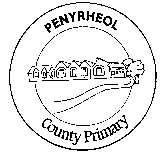 YSGOL GYNRADD PENYRHEOL 2017-18TermA child’s right…ValueEventsAutumn 1SeptemberOctoberTo say what you think should happen and be listened to (12)FriendshipPupil Voice elections KindnessHarvestInternet safetyAutumn 2OctoberNovemberTo not be harmed and looked after and kept safe (36)LoveAnti-bullying WeekFirework SafetyChristmas celebrationsSpring 1JanuaryFebruaryTo become the best that you can beEveryone who works with children should always do what’s best for each child (3)HonestyLibrary VisitsFairtrade WeekValentine DiscoSpring 2MarchAprilTo a name and a nationality (7)ParticipationWorld Book DaySt Davids Day Community MarchAnd concertEaster BonnetsSummer 1MayJuneTo learn and go to school (28)CourageNational TestsEntrepreneur WeekSummer 2JuneJulyTo relax and play (31)ResponsibilitySports Day